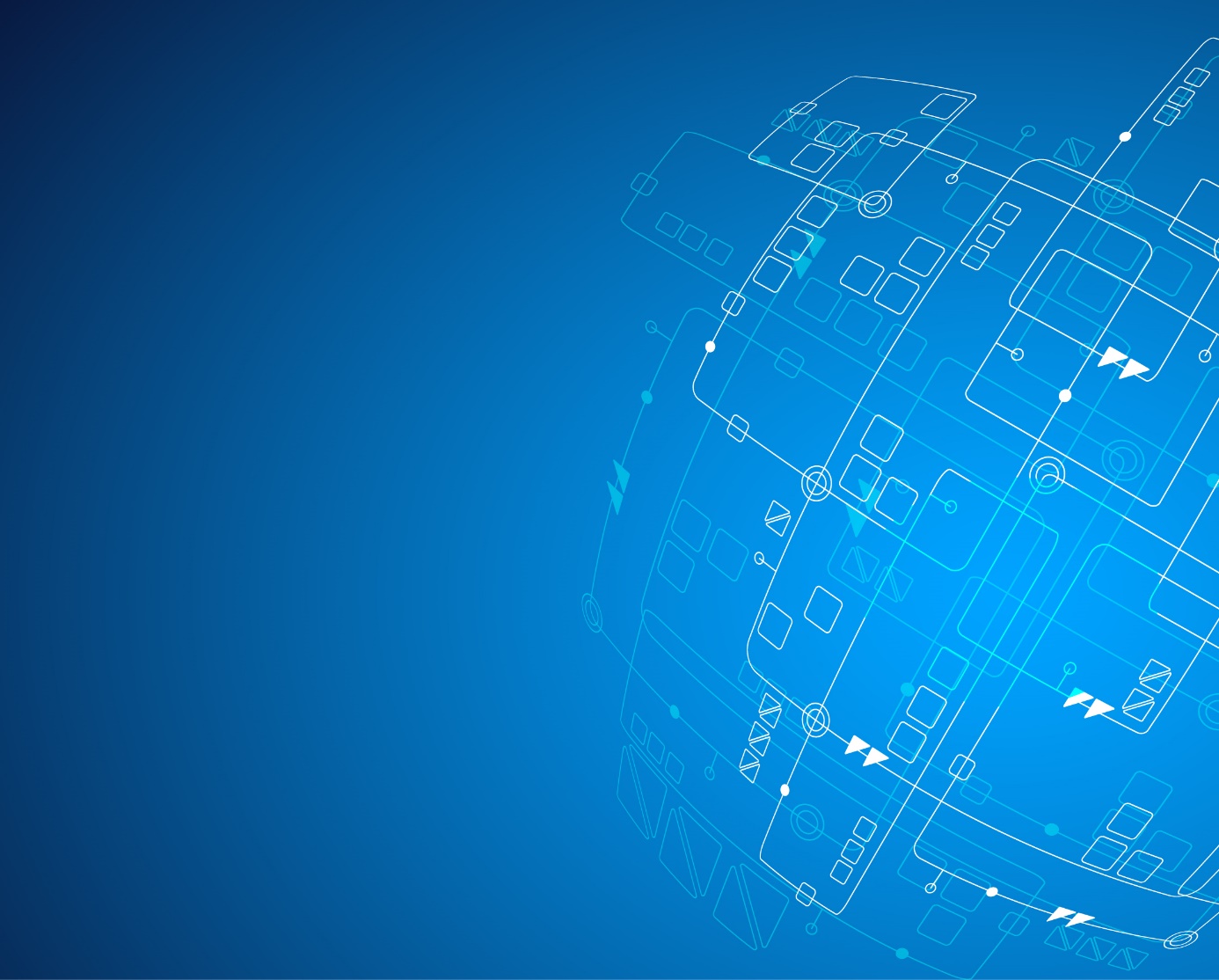 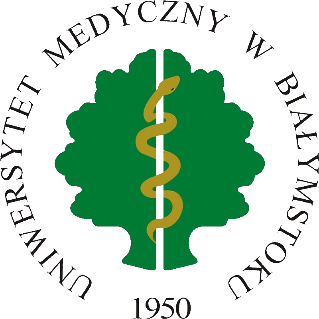 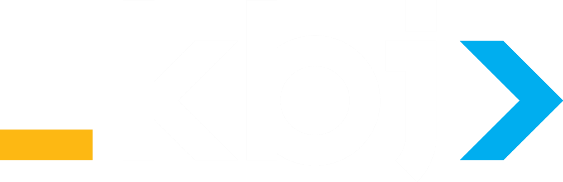 Informacje o dokumencie Historia edycjiHistoria zatwierdzania dokumentuDystrybucja dokumentu końcowegoNastępujące osoby są wyznaczonymi odbiorcami ostatecznej wersji tego dokumentu:Opis procesuProces planowania urlopów jest realizowany poprzez składanie wniosków urlopowych na Portalu pracowniczym przez pracowników.•	Pracownicy między sobą i ewentualnie w porozumieniu z kierownikiem/przełożonym ustalą najpierw terminy swoich urlopów (wraz z 2 - tygodniowymi). Proces ten odbywa się poza systemowo.•	Ustalone już terminy urlopów są wprowadzane przez poszczególnych pracowników do systemu w formie wniosków o urlop.•	Następnie kierownik/przełożony weryfikuje/akceptuje/odrzuca wnioski.•	Wniosek zatwierdzony może być edytowany. Nie ma natomiast możliwości usunięcia. •	Pracownicy w równoważnym systemie nie planują urlopów.Wykonanie procesuSkładanie wniosku urlopowegoLogujemy się do portalu pracowniczego.Wybieramy kafelek „Moje wnioski o nieobecność”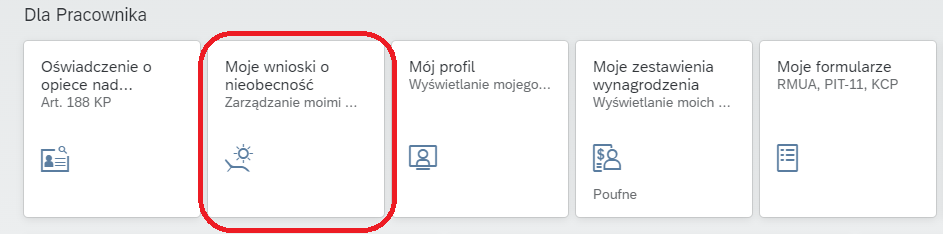 W oknie, które się pojawi widzimy informacje o limitach nieobecności oraz wnioski urlopowe (jeśli zostały już jakieś złożone):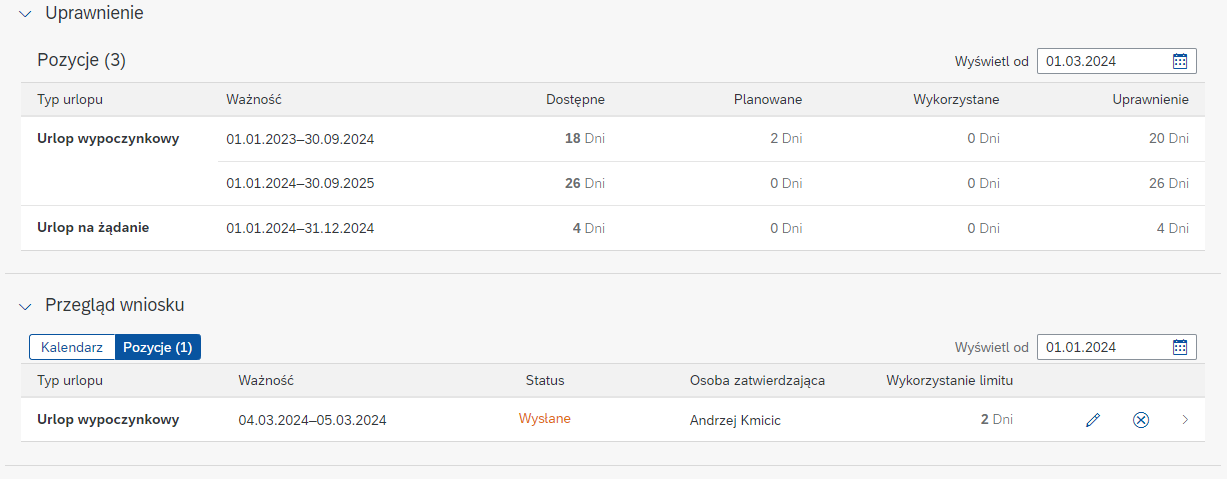 W kolumnie „Dostępne” system pokazuje ile dni danego limitu jest dostępne. Ilość dostępnego limitu „Urlop na żądanie” należy czytać ściśle w powiązaniu z dostępnym limitem „Urlop wypoczynkowy”. Urlop na żądanie jest niejako tylko specjalnym sposobem wnioskowania o nieobecność.Prezentowanie w przykładzie wielkości: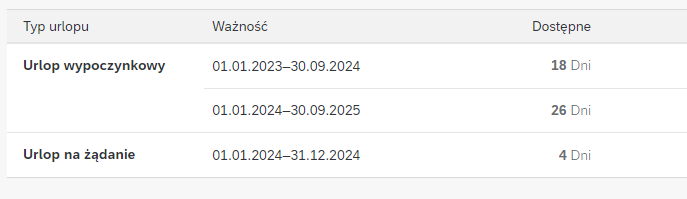 Należy czytać w następujący sposób: pracownik ma dostępnych 18 dni urlopu zaległego z roku 2023, do tego ma dostępny limit 26 dni z roku 2024. Zatem łącznie ma 44 dni limitu urlopowego, w tym 4 dni może wziąć jako urlop na żądanie.W celu złożenia wniosku klikamy w przycisk „Utwórz wniosek” (w prawym dolnym rogu okna)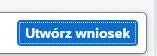 System podpowiada typ wnioskowanej nieobecności „Urlop wypoczynkowy” oraz pod spodem pokazuje dostępną ilość limitu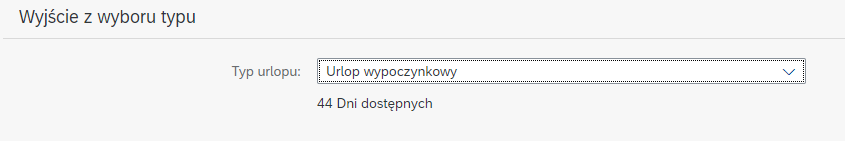 Klikając w ikonę kalendarza pojawi nam się kalendarz, na którym możemy zaznaczyć okres na jaki planujemy nieobecność: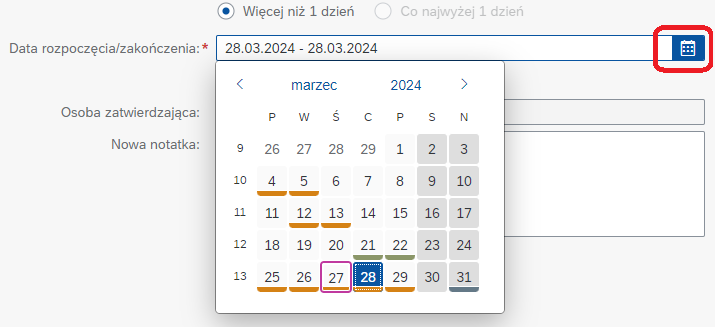 Podkreślone w kalendarzu dni to dni na które został już zaplanowany urlop. Podkreślenie pomarańczowe oznacza wniosek jeszcze nie zaakceptowany, podkreślenie zielone oznacza wniosek już zaakceptowany.Po wybraniu odpowiednich dat, klikamy przycisk „Zapis” w prawym dolnym rogu ekranu: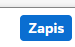 W przypadku osób, które są zatrudnione w dwóch grupach pracowniczych, należy zaplanować urlop na obu stanowiskach (limity mogą się różnić, ponieważ nauczycielowi akademickiemu przysługuje 36 dni urlopu, natomiast pracownikowi niebędącemu nauczycielem 26 dni urlopu rocznie). W tym celu należy kliknąć ikonę: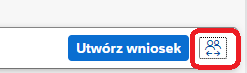 Na dodatkowym oknie pojawią się przypisania. Należy wybrać to na którym chcemy planować urlopy.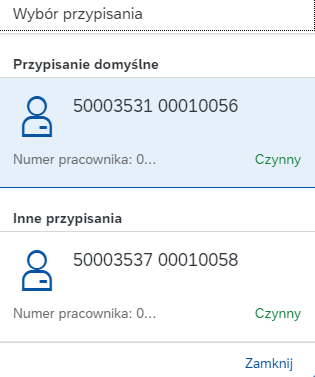 Podczas planowania urlopów należy pamiętać o poniższych zasadach:w planowaniu należy uwzględnić co najmniej jeden urlop trwający nieprzerwanie 14 dni;w przypadku niezaplanowania całej puli urlopów lub niezaplanowania urlopu 
14-dniowego, pracownik będzie otrzymywał na adres mailowy powiadomienia 
o konieczności uzupełnienia planu;wnioski niezatwierdzone przez kierownika można usuwać lub edytować;wnioski zatwierdzone przez kierownika można tylko edytować;edytując wniosek urlopowy, należy zaplanować taką samą ilość dni, jaka była zaplanowana pierwotnie, zmieniając tylko daty planowanego urlopu;w przypadku osób zatrudnionych w niepełnym wymiarze etatu, limit urlopu jest pokazywany w dniach 8-godzinnych, ale rozliczany jest w godzinach.Wgląd Mój kalendarz zespołuKlikając w kafelek: „Mój kalendarz zespołu”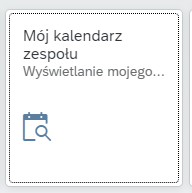 Możemy zobaczyć złożone wnioski urlopowe: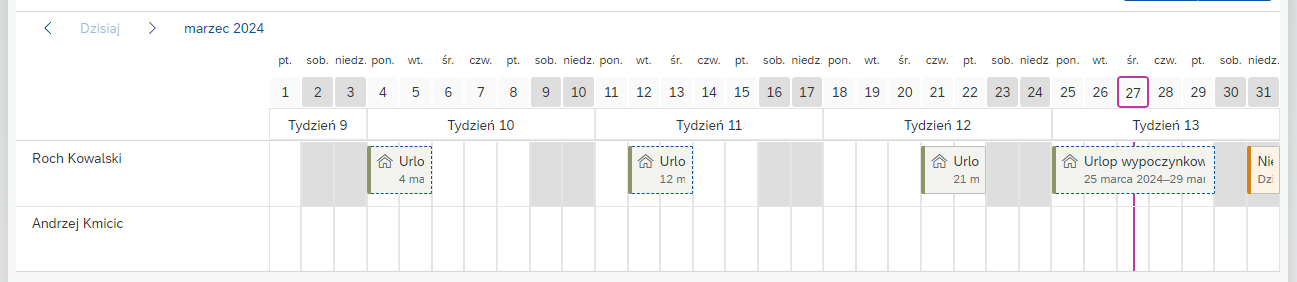 Wnioski, które są oznaczone przerywanymi liniami są jeszcze niezaakceptowane przez kierownika: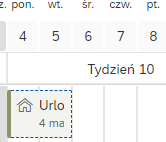 Wnioski, które są oznaczone liniami ciągłymi są już zaakceptowane: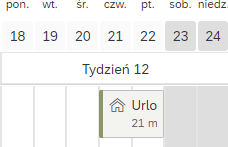 We wglądzie tym możemy zmieniać przedział czasu jaki widzimy na kalendarzu, wybierając odpowiednio: „1 tydzień” lub „1 miesiąc”.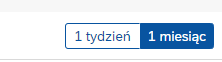 Możemy też przejść do innego miesiąca/roku: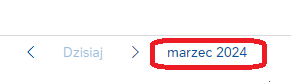 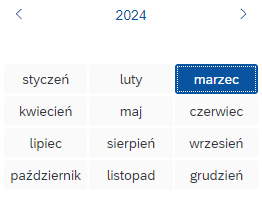 Wskazówki dla kierowników:Wnioski urlopowe pracowników widoczne są w kafelku MÓJ FOLDER WYJŚCIOWY.Przed zatwierdzeniem wniosków, w KALENDARZU MOJEGO ZESPOŁU można zweryfikować czy zaplanowane urlopy się nie pokrywają. Możliwe jest wyfiltrowanie pracowników, którzy w danym miesiącu zaplanowali urlopy lub są nieobecni z innych powodów (np. urlopy macierzyńskie, wychowawcze).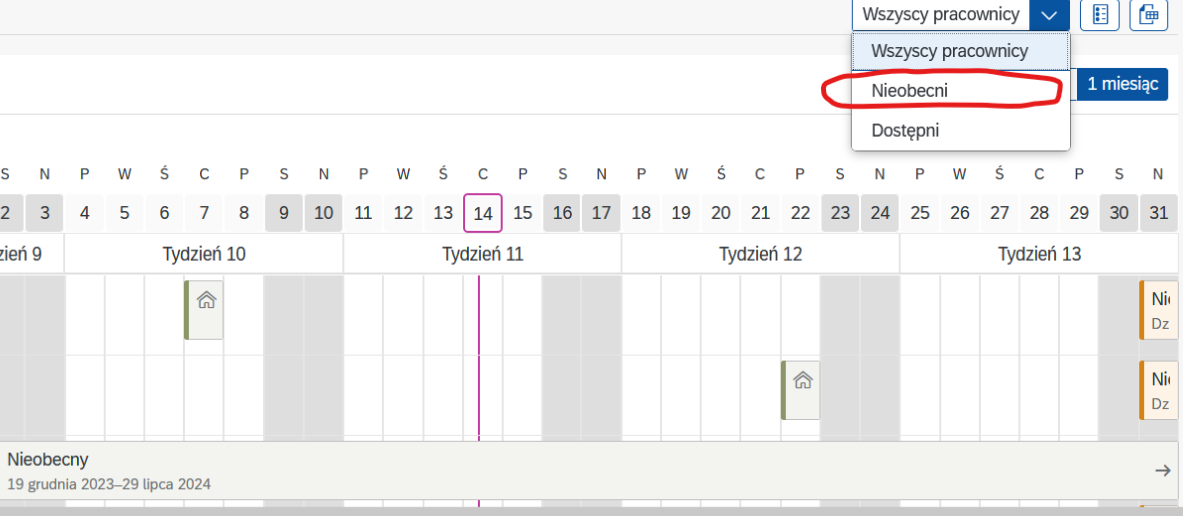 Po weryfikacji planów w KALENDARZU MOJEGO ZESPOŁU, kierownik zatwierdza wnioski w kafelku MÓJ FOLDER WYJŚCIOWY. Zaznaczona ikona przełącza w tryb zatwierdzania wniosków.Wszystkie wnioski można zatwierdzić zbiorczo za pomocą przycisku po lewej stronie ekranu.Zaznaczona ikona przełącza w tryb zatwierdzania wniosków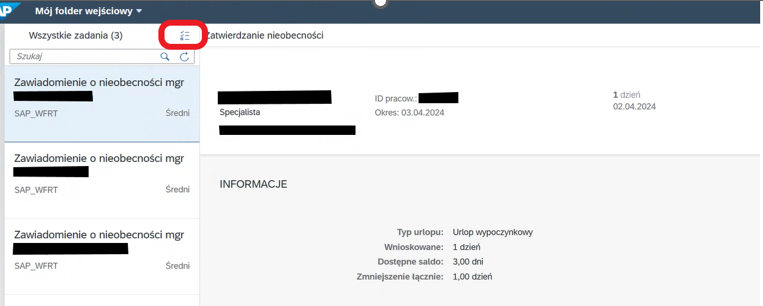 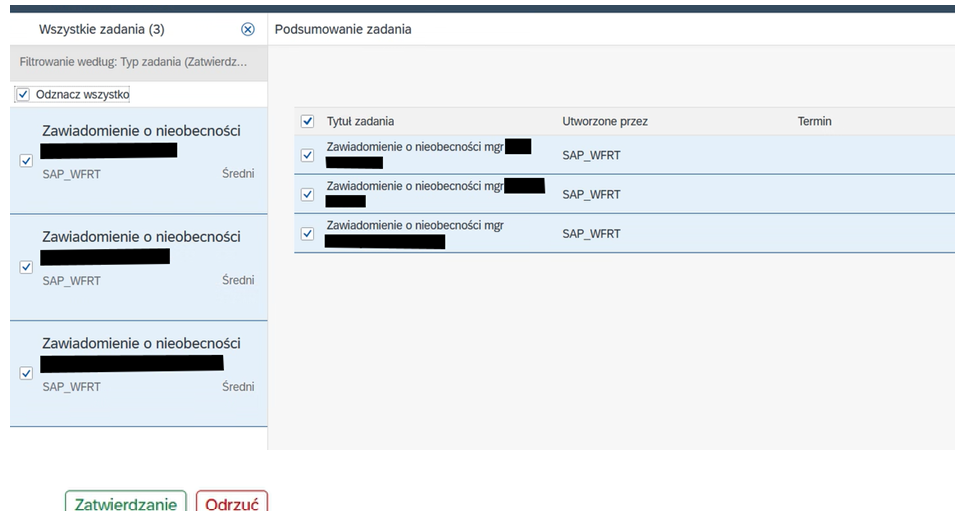 Numer dokumentuNazwa dokumentuNazwa ProjektuAutorZALARIS PolskaWersja Dokumentu1.2WersjaDataOpis zmianAutor1.025.03.2024Utworzenie dokumentuZALARIS Polska1.127.03.2024Dodanie uwag przez UMBElżbieta Roszkowska1.2.28.03.2024Uwzględnienie uwag UMBZALARIS PolskaDataNazwaOrganizacja/TytułKomentarzeNazwaOrganizacja/Tytuł